Les monstres ont envahi le corridor des classes de 2e année!!!Prenez le temps de venir admirer nos monstres et de lire leur description. Vous pouvez même vous amuser au jeu « Où est mon monstre? ».Les élèves de 2e année.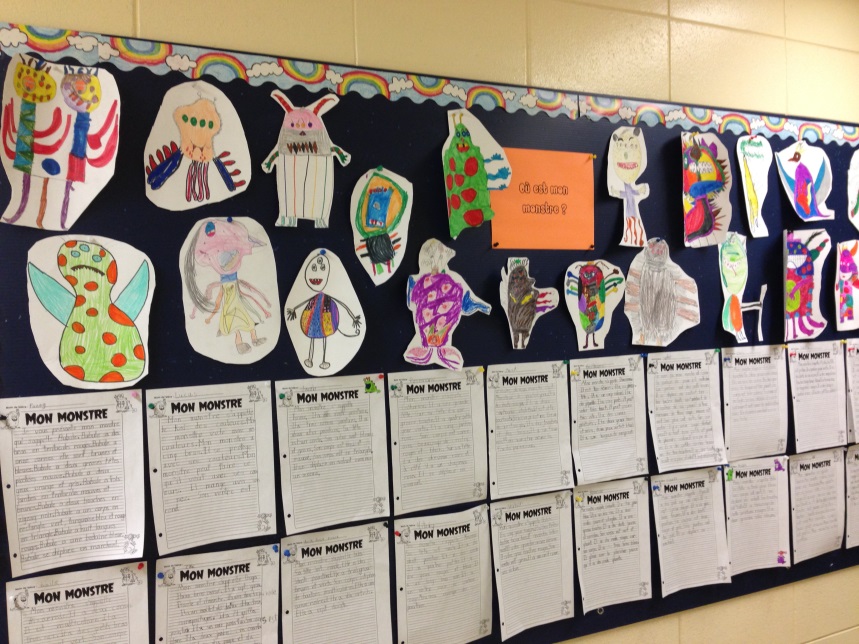 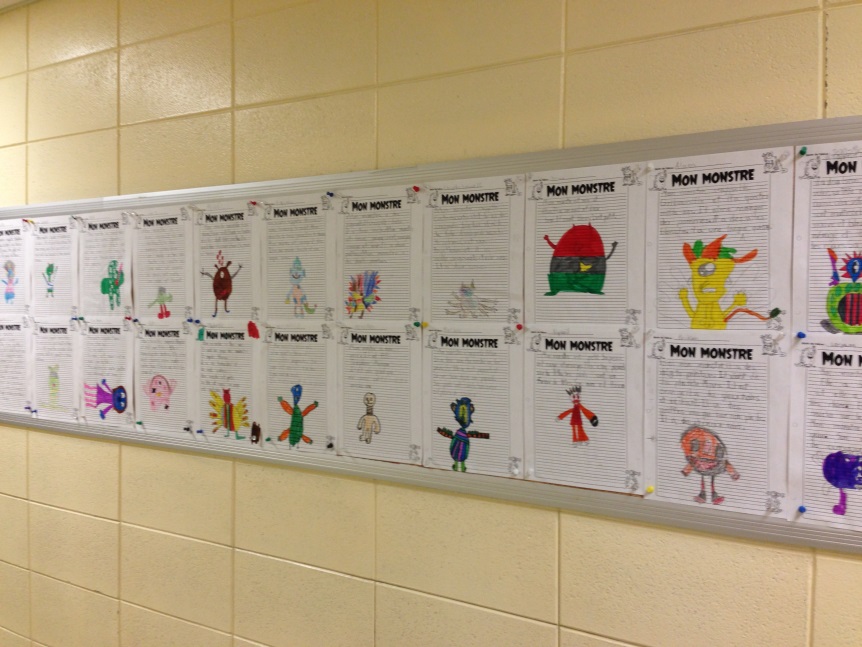 